ЗАДАЧА ЗА САМОСТОЯТЕЛНА РАБОТАПО ИНФОРМАЦИОННИ ТЕХНОЛОГИИ РП- 5 класВмъкване на графично изображение в текстов документ – създаване на поздравителна картичкаСъздайте поздравителна картичка„ Пролет“ с програмата Paint.Вмъквате графичното изображение в текстов документ.Съхранете файла prolet.Изпратете готовия файл на ел.поща: g_jagam@abv.bgПример: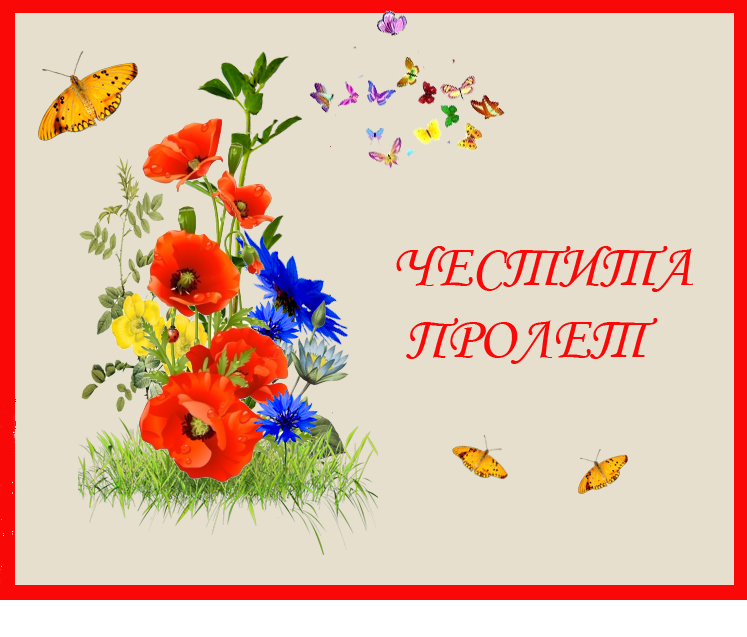 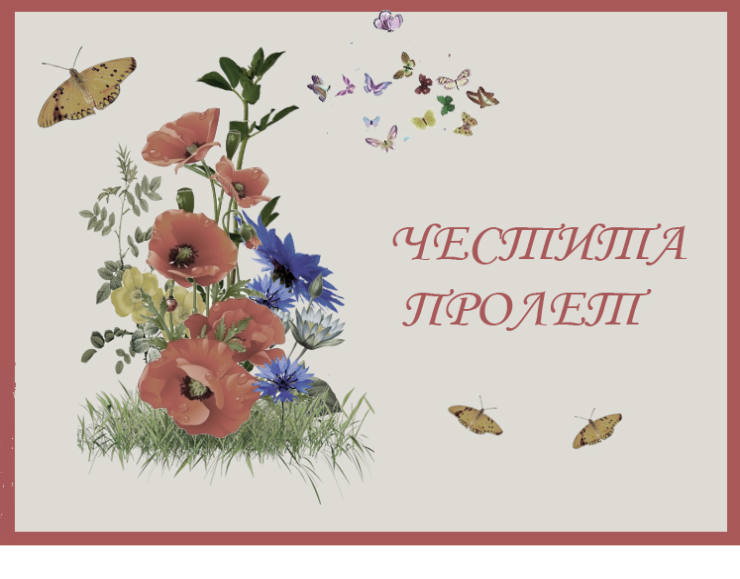 Преподавател: Г.Муратова